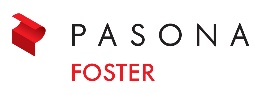 保育士養成プログラム　申込み書申込み日　　　年　　月　　日PASONA FOSTER.INC性　　別※任意　　　　　　　　　生年月日　　　年　　　　月　　　　日　　　　　生　　(満　　　　歳)　　　　年　　　　月　　　　日　　　　　生　　(満　　　　歳)　　　　年　　　　月　　　　日　　　　　生　　(満　　　　歳)　住所〒　　　－〒　　　－〒　　　－電話番号メールアドレス　　　　　　　　　　　　　　　＠　　　　　　　　　　　　　　　＠　　　　　　　　　　　　　　　＠保育士養成プログラム選択コース＊ご希望するコースにチェックしてください□コースA　チャレンジコース□コースB　お仕事両立コース□コースC　学生応援コース□コースD　保育士復職応援コース□コースE　職員向け応援コース＊ご希望するコースにチェックしてください□コースA　チャレンジコース□コースB　お仕事両立コース□コースC　学生応援コース□コースD　保育士復職応援コース□コースE　職員向け応援コース＊ご希望するコースにチェックしてください□コースA　チャレンジコース□コースB　お仕事両立コース□コースC　学生応援コース□コースD　保育士復職応援コース□コースE　職員向け応援コース＊既に合格済みで有効な合格科目がある場合、該当項目にチェックしてください□保育の心理学　□保育原理　　□児童家庭福祉　　□社会福祉　　□教育原理□社会的擁護　　□子どもの保健　□子どもの食と栄養　　□保育実習理論使用している教材：　　　　　　　　　　　　　　　　　　　　　　　　　　　　　　　　　　　　　＊既に合格済みで有効な合格科目がある場合、該当項目にチェックしてください□保育の心理学　□保育原理　　□児童家庭福祉　　□社会福祉　　□教育原理□社会的擁護　　□子どもの保健　□子どもの食と栄養　　□保育実習理論使用している教材：　　　　　　　　　　　　　　　　　　　　　　　　　　　　　　　　　　　　　＊既に合格済みで有効な合格科目がある場合、該当項目にチェックしてください□保育の心理学　□保育原理　　□児童家庭福祉　　□社会福祉　　□教育原理□社会的擁護　　□子どもの保健　□子どもの食と栄養　　□保育実習理論使用している教材：　　　　　　　　　　　　　　　　　　　　　　　　　　　　　　　　　　　　　＊既に合格済みで有効な合格科目がある場合、該当項目にチェックしてください□保育の心理学　□保育原理　　□児童家庭福祉　　□社会福祉　　□教育原理□社会的擁護　　□子どもの保健　□子どもの食と栄養　　□保育実習理論使用している教材：　　　　　　　　　　　　　　　　　　　　　　　　　　　　　　　　　　　　　